Règlement général sur la protection des données (RGPD)Le Centre de Gérontologie LES ABONDANCES-LE ROUVRAY est soucieux de la protection des données personnelles. Il s’engage à assurer le meilleur niveau de protection de vos données personnelles en conformité avec la Loi "Informatique et libertés".OBJET DU TRAITEMENT FinalitéLes informations recueillies lors de votre consultation ou hospitalisation dans notre établissement font l’objet de traitements informatiques destinés à faciliter votre prise en charge au sein de celui-ci. La base légale de ce traitement est la nécessité à la sauvegarde des intérêts vitaux de la personne concernée ou d’une autre personne physique, dans le cas où la personne concernée se trouve dans l’incapacité physique ou juridique de donner son consentement (article 9.2.c du règlement général sur la protection des données personnelles).Certaines informations sont envoyées aux différents organismes de l’Etat ou d’assurance maladie à des fins d’évaluation de la qualité des soins, de l’élaboration et de la révision de la carte sanitaire, mais aussi la facturation des soins. La base légale de ce traitement est la nécessité pour des motifs d’intérêt public dans le domaine de la santé publique ou aux fins de garantir des normes élevées de qualité et de sécurité des soins de santé et des médicaments ou des dispositifs médicaux (article 9.2.i du règlement général sur la protection des données personnelles) ou le respect d’une obligation légale (article 6.1.c du règlement général sur la protection des données personnelles).Catégories de données traitéesIdentification : noms et prénoms de naissance et usuels, sexe, adresse, numéros de téléphone, courrielNuméro de sécurité sociale (NIR)Vie personnelle : habitudes de vie, personnes à contacterVie professionnelle : employeurInformations d’ordre économique et financier : mutuelle, type de prise en chargeDonnées sensiblesDonnées de santéSources des donnéesCes données ont été recueillies lors de votre consultation ou hospitalisation dans notre établissement. En outre certaines de ces données peuvent provenir d’échanges d’informations entre professionnels de santé.Destinataires des donnéesLe maniement de ces données est réservé aux professionnels de santé du CGA, qui sont soumis au secret médical, et aux personnes habilitées, qui sont soumises au secret professionnel.Dans le cadre de la facturation de vos soins, vos données sont susceptibles d’être consultées par le service administratif de l’établissement. Cette consultation des données ne porte pas sur les actes médicaux.Vos données peuvent être transmises aux organismes publics, autorité de santé (Trésor Public, Agence Régionales de Santé, organismes d’assurance maladie et complémentaires) dans la limite de ce qui est permis par la loi.Transfert des données hors U.EVos données ne font l’objet d’aucun transfert ; elles sont stockées au sein du CGA.Durée de conservation des donnéesConformément à l’article R. 1112-7 du code de la santé publique, le dossier médical est conservé pendant une période de vingt ans à compter de la date du dernier passage ou au moins jusqu’au vingt-huitième anniversaire du patient, ou pendant dix ans à compter de la date du décès. Certaines données peuvent être conservées plus longtemps si la loi le prévoit.Pour des raisons d’intérêt scientifique, statistique ou historique, l’administration des archives peut assurer la conservation de ces données de manière indéfinie.Droit des personnesVous pouvez à tout moment accéder et obtenir une copie des données vous concernant, retirer votre consentement ou demander l’effacement de vos données.Vous disposez également d’un droit de rectification, d’un droit d’opposition et d’un droit à la limitation du traitement de vos données dans la limite légale en matière de données de santé.Pour exercer ces droits, vous pouvez contacter notre Direction en joignant une pièce d’identité à votre demande : par voie électronique à direction@lesabondances.fr 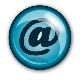 oupar courrier postal  à l’adresse suivante :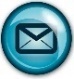 Madame la DirectriceCentre de Gérontologie LES ABONDANCES49 rue Saint Denis,92100 Boulogne-BillancourtPour toute question sur le traitement de vos données (durée de conservation, destinataires, etc.), vous pouvez contacter le Référent Délégué à la Protection des Données de notre établissement : par voie électronique à dpo@lesabondances.fr Si vous estimez, après nous avoir contactés, que vos droits sur vos données ne sont pas respectés, vous pouvez adresser une réclamation à la Commission Nationale Informatique et Libertés (CNIL) www.cnil.fr.